Minuta para Reserva de Terrenos 
nos Terminais PortuáriosExmº Senhor
Presidente do Conselho de Administração da
APA – Administração do Porto de Aveiro, S.A. 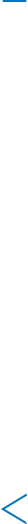 (Nome do(a) Requerente) .............................................., contribuinte n.º .............., residente em (ou “com sede em” se for uma empresa) ...................... .................................. (indicar a morada completa incluindo código postal), concelho de .................., vem muito respeitosamente requerer a V. Exª a reserva de um terreno com .............. m², sita no ................................. (terminal ou zona portuária onde se localiza o terreno pretendido) para instalar (construir) ............................................... (objeto a que se destina o terreno). Pede deferimento .............. (Local), ........ (dia) de .......... (mês) de ........ (ano)O (A) Requerente,(Assinatura)